Szanowni Państwo.Prosimy o zapoznanie się z instrukcją aplikacji pozwalającej na opracowanie wyników próbnego egzaminu ósmoklasisty. Zasady wypełniania i przygotowania arkuszy Excela są dla wszystkich przedmiotów jednakowe. Przykład będzie dotyczył arkusza z języka polskiego.Oprócz arkusza do analizy, który czeka na wypełnienie przez Państwa danymi proponujemy przykład z każdego przedmiotu.Krok 1. Otwieramy arkusz - Probny egz_Anal wyn_J.polski- zakładkę Wyniki JP i wpisujemy wyniki uczniów.Rozpoczynamy od numeru ucznia lub jego imienia i nazwiska, następnie zgodnie z uzyskaną liczbą punktów wpisujemy je pod numerami czynności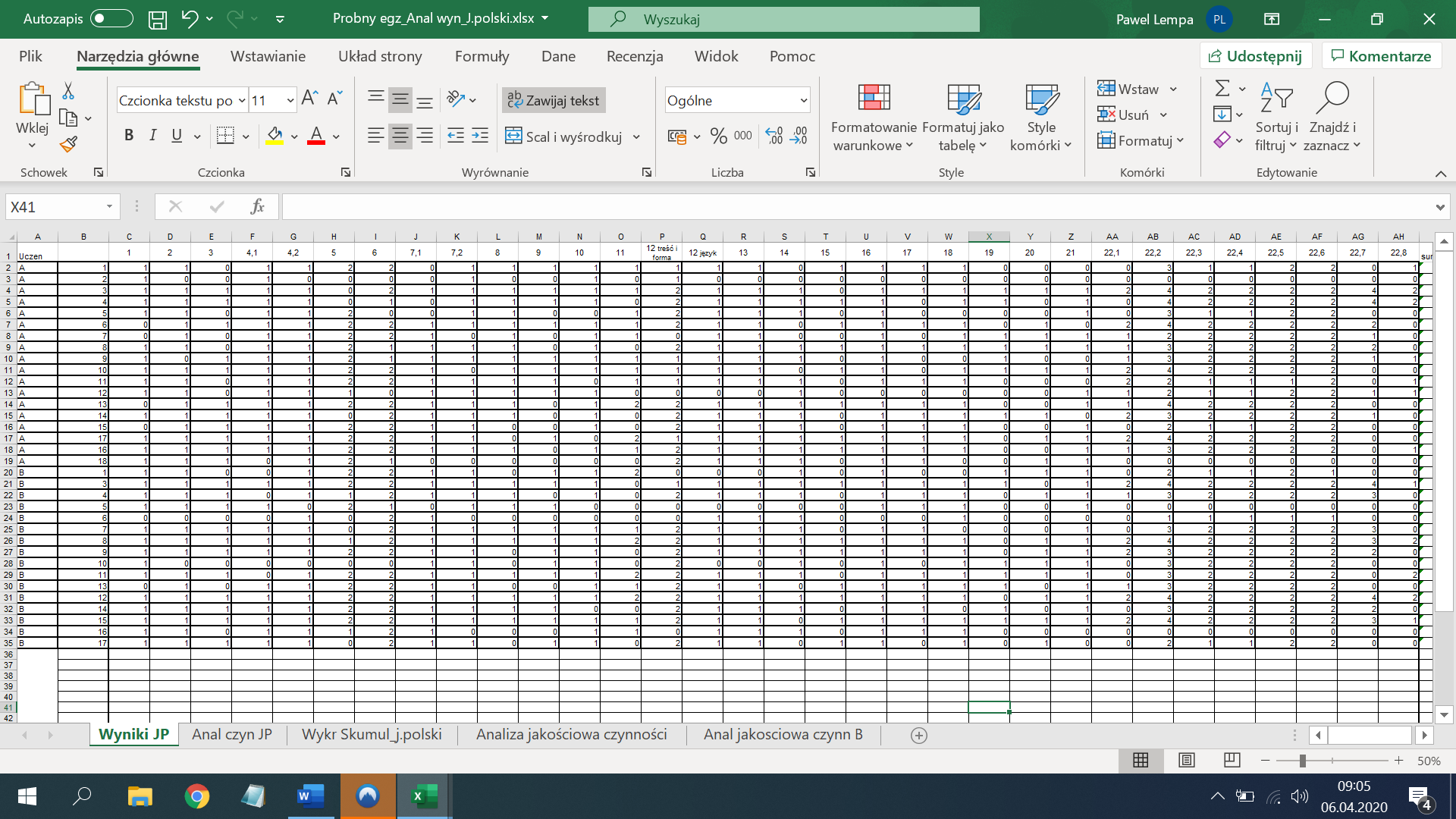 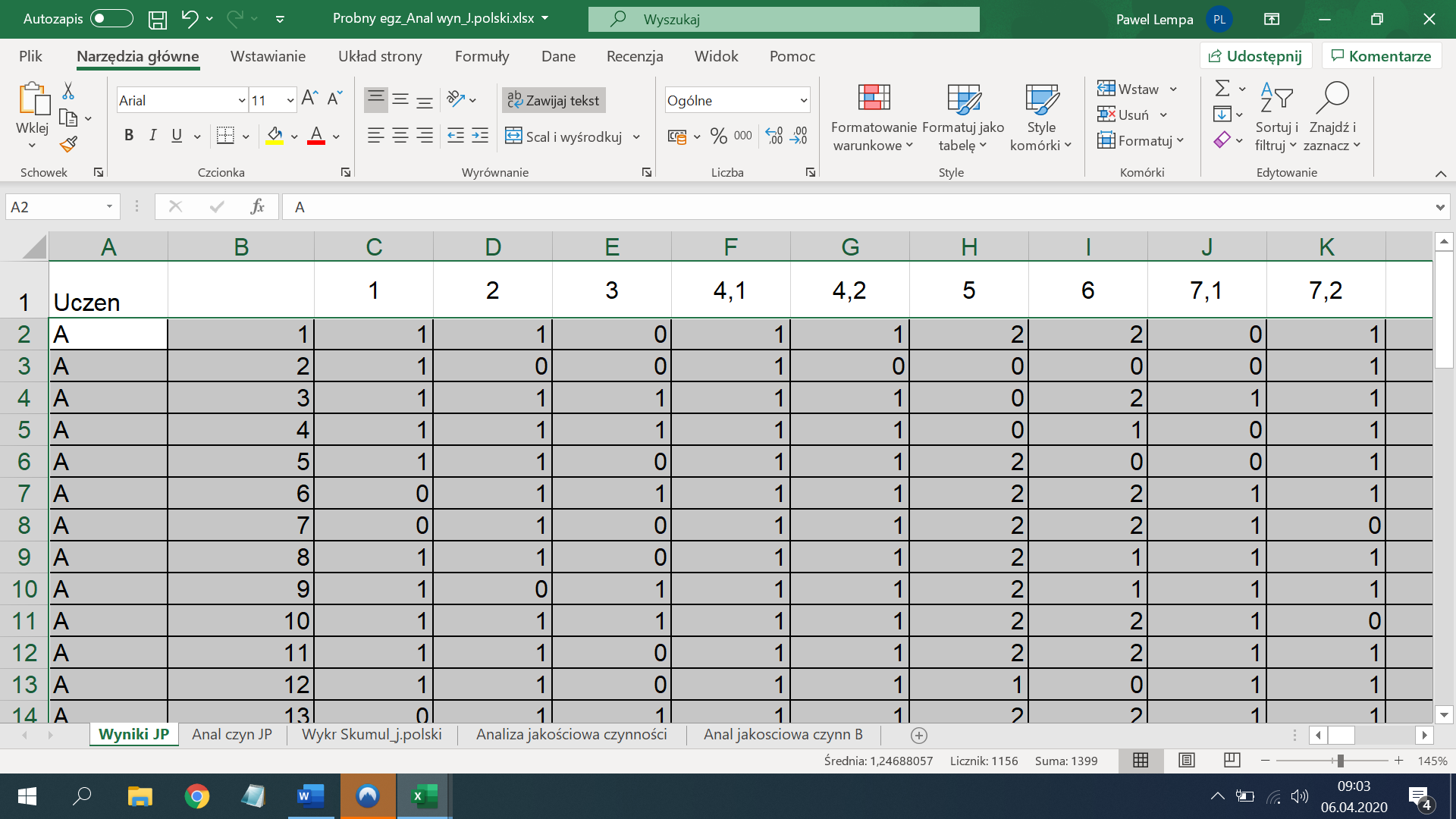 Krok 2Po uzupełnieniu wyników otwieramy zakładkę Anal czyn JP i w komórce C2 wpisujemy liczbę uczniów biorących udział w egzaminie próbnym.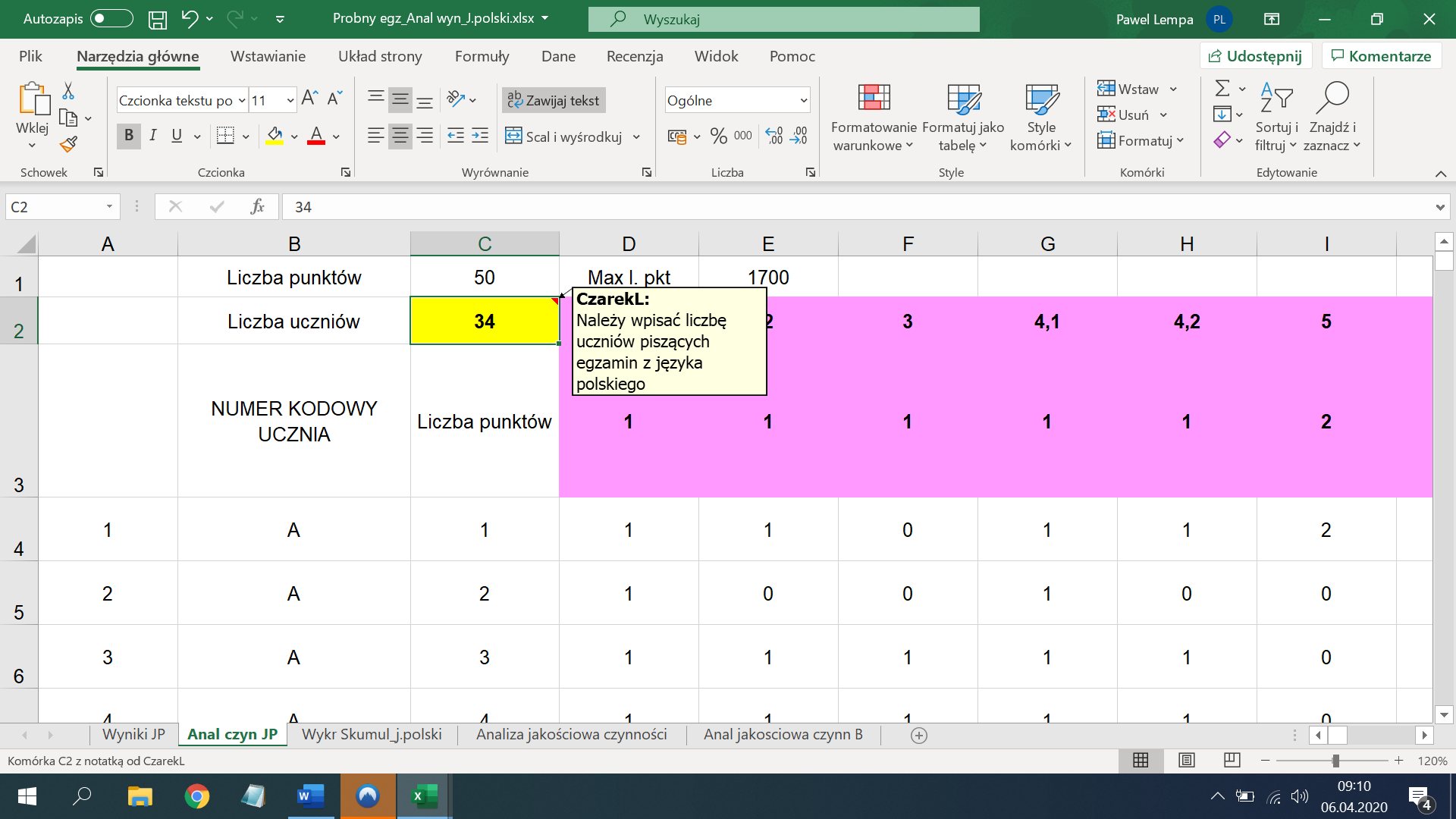 Krok 3Jeżeli liczba uczniów jest mniejsza niż liczba wierszy przygotowanych do analizy to należy nadmiar wierszy usunąć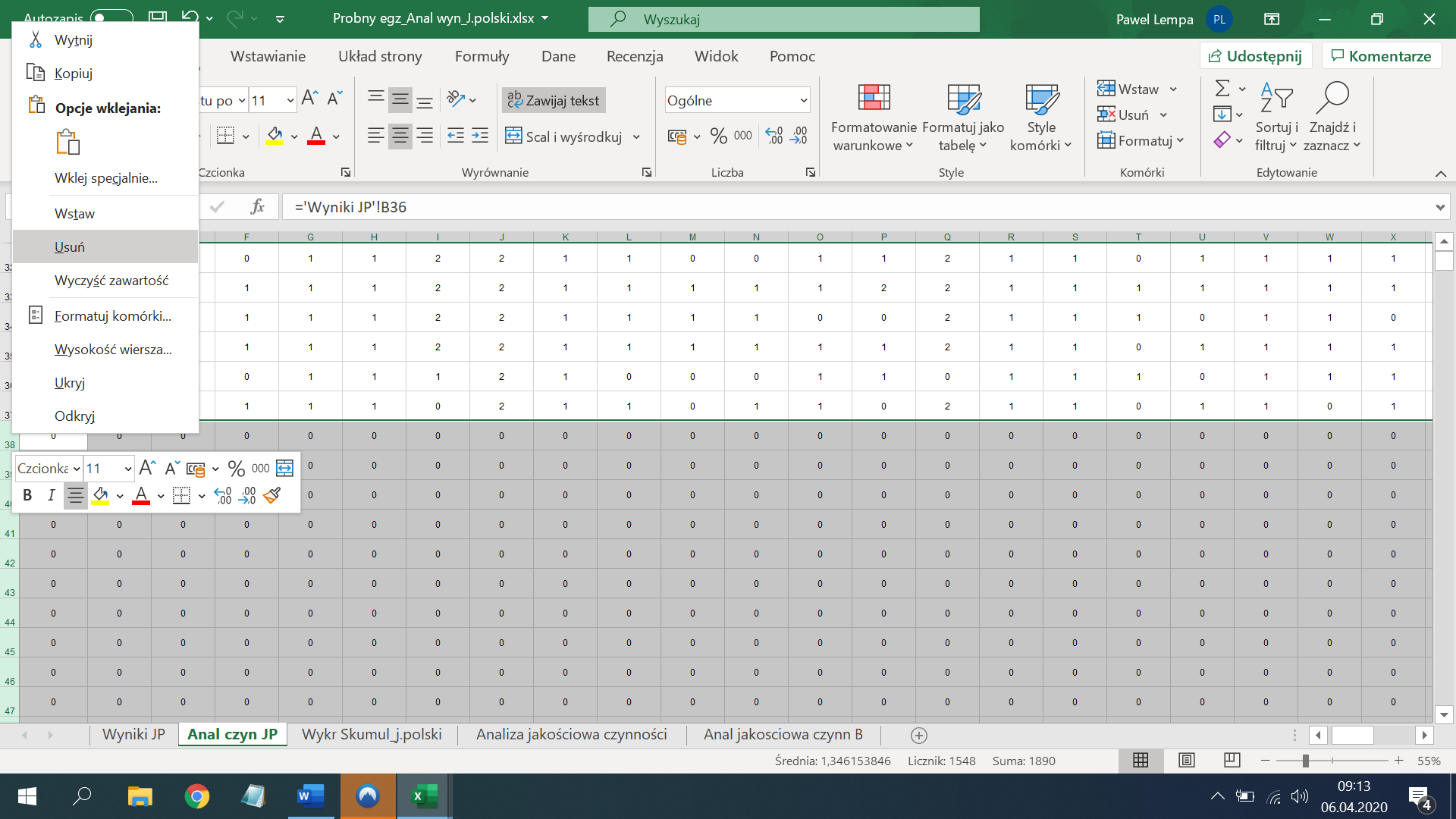 Otrzymamy wtedy arkusz zawierający liczbę uczniów i ich wyniki zgodnie z liczbą piszących.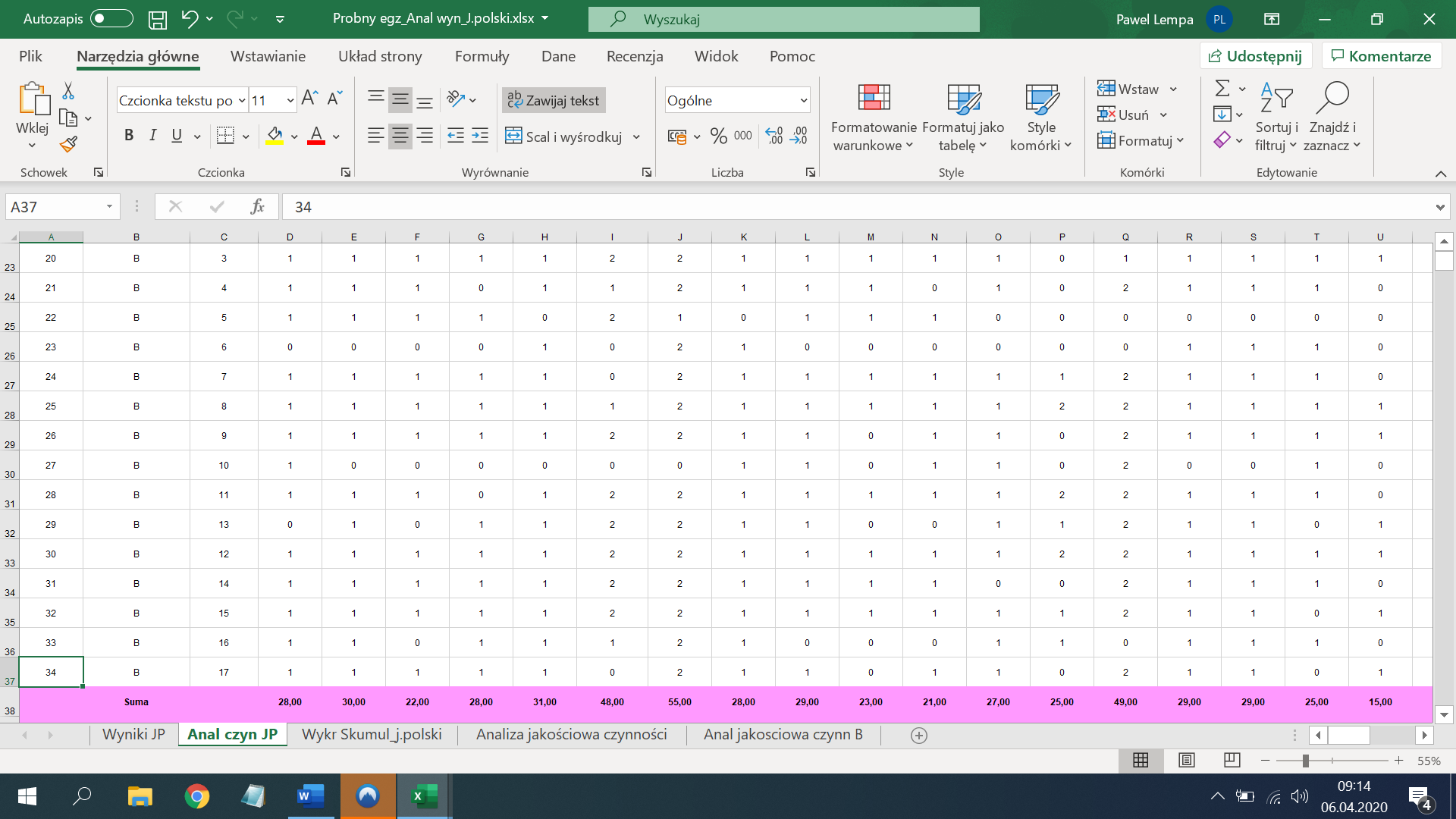 Jeżeli liczba uczniów byłaby większa niż liczba wierszy w zakładce to należy podświetlić wiersz,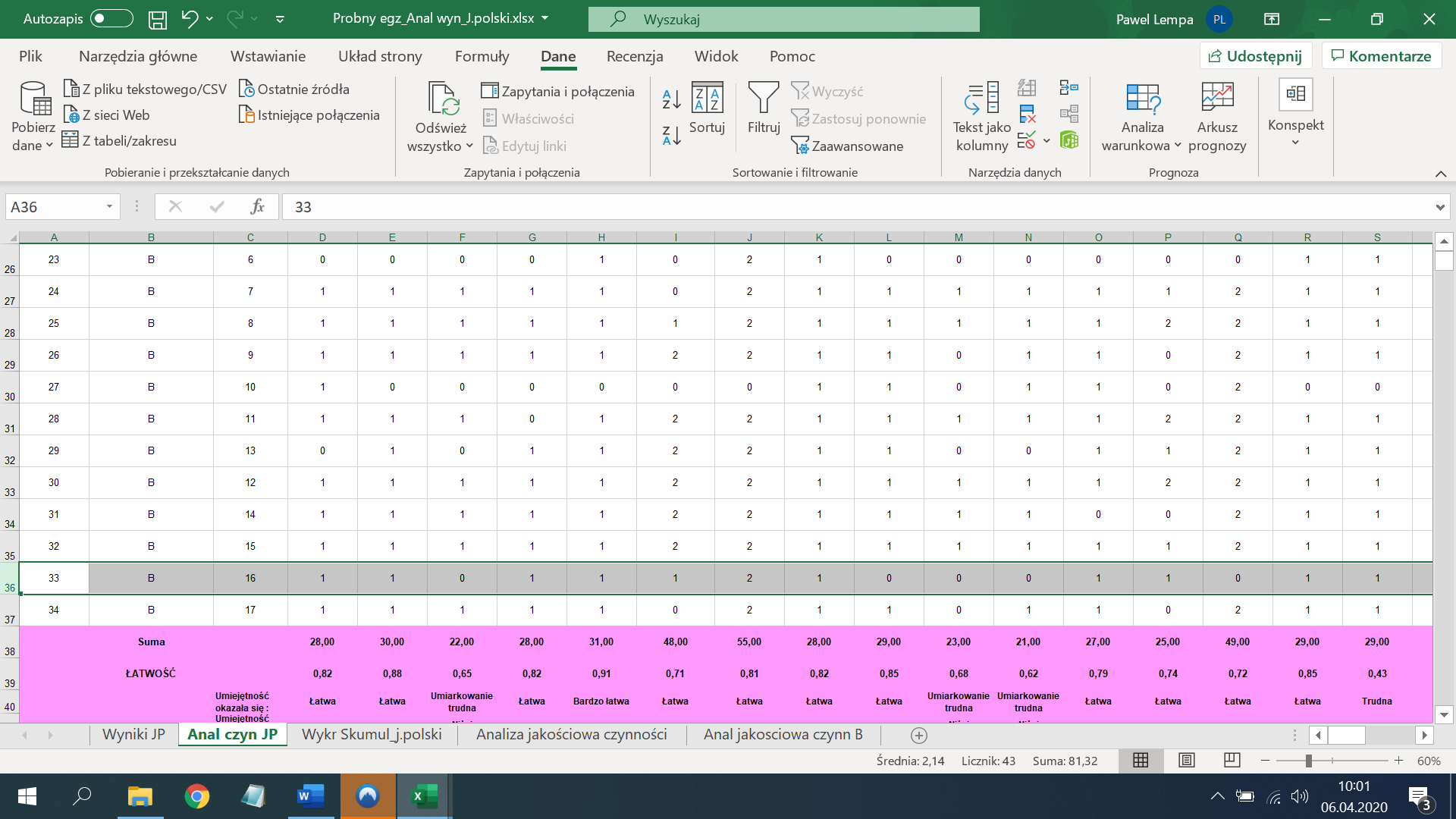 skopiować wiersz podświetlony 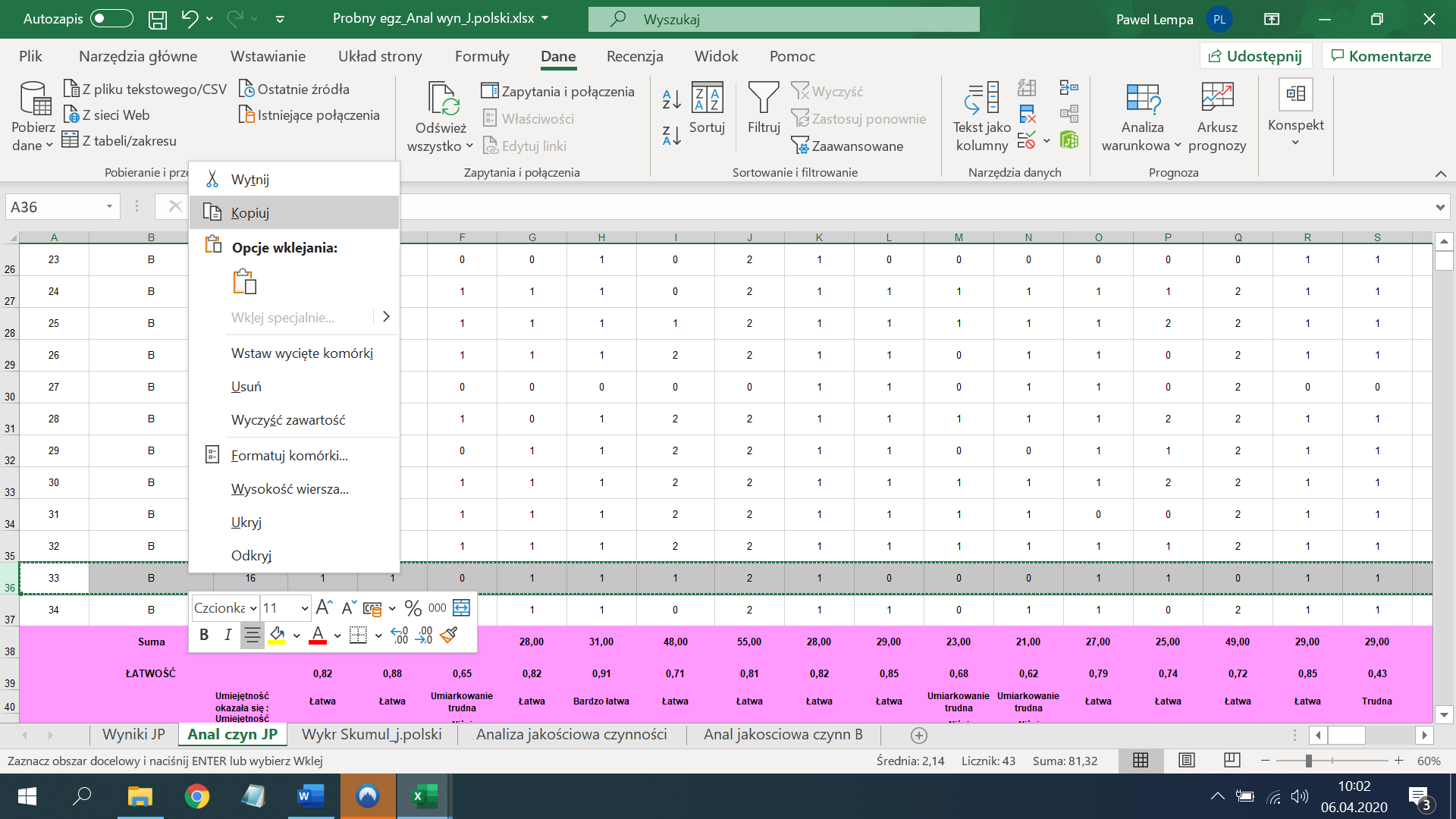 a następnie wstawić skopiowane komórki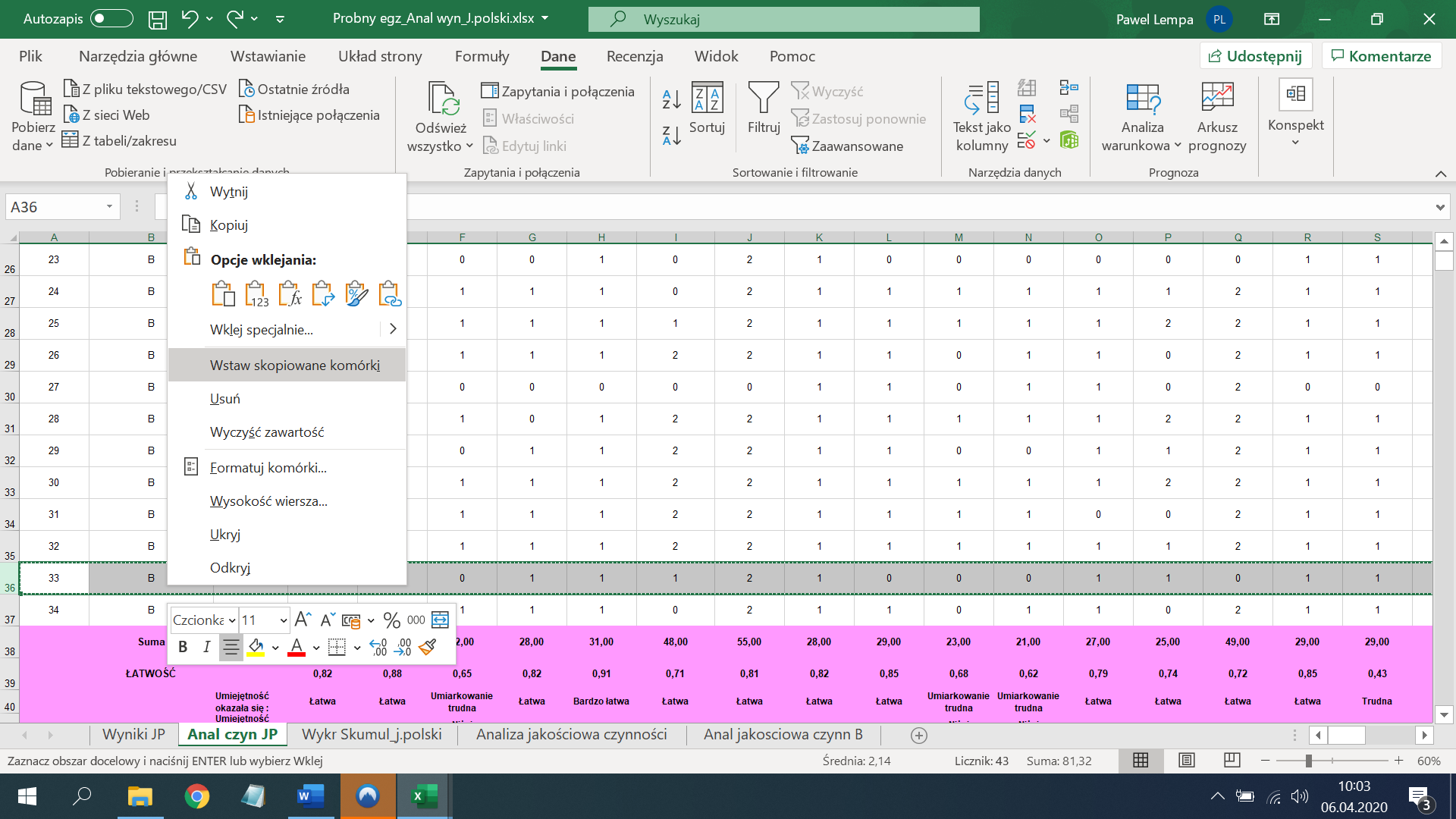 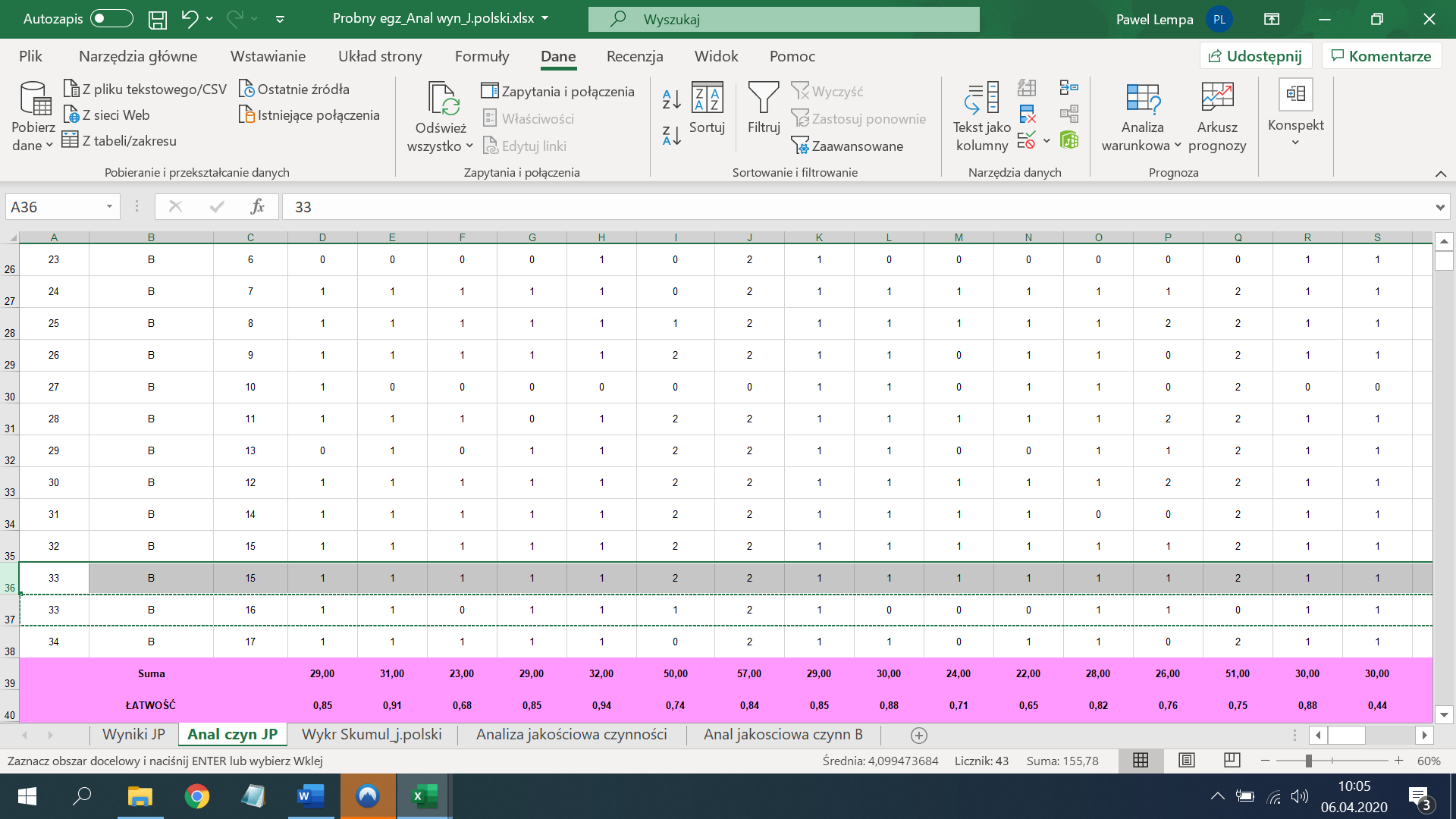 Krok 4W lewym dolnym rogu znajdują się parametry testu egzaminacyjnego.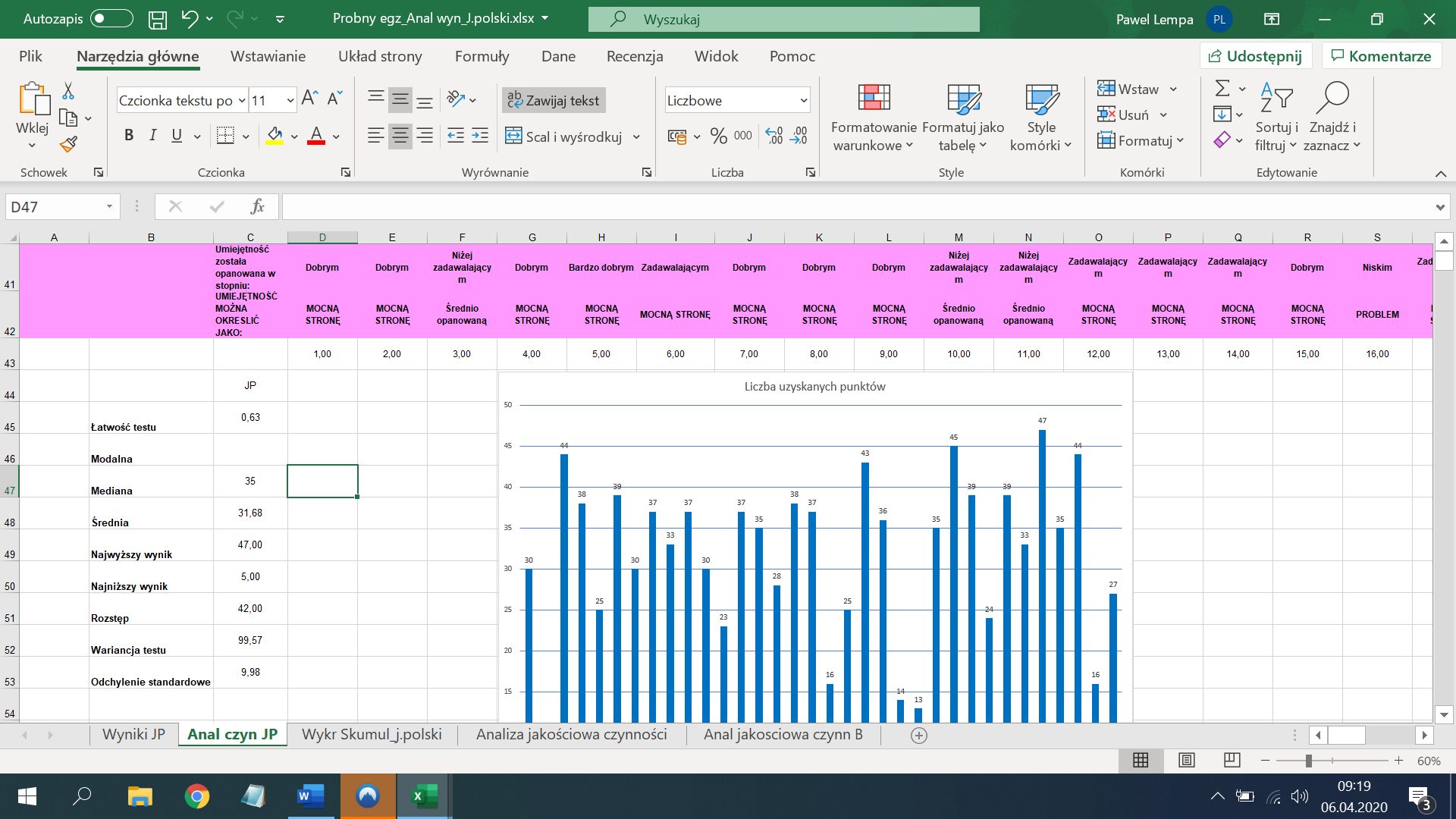 Krok 5Wartość modalnej należy wpisać po otwarciu zakładki Wykr Skumul_j.polski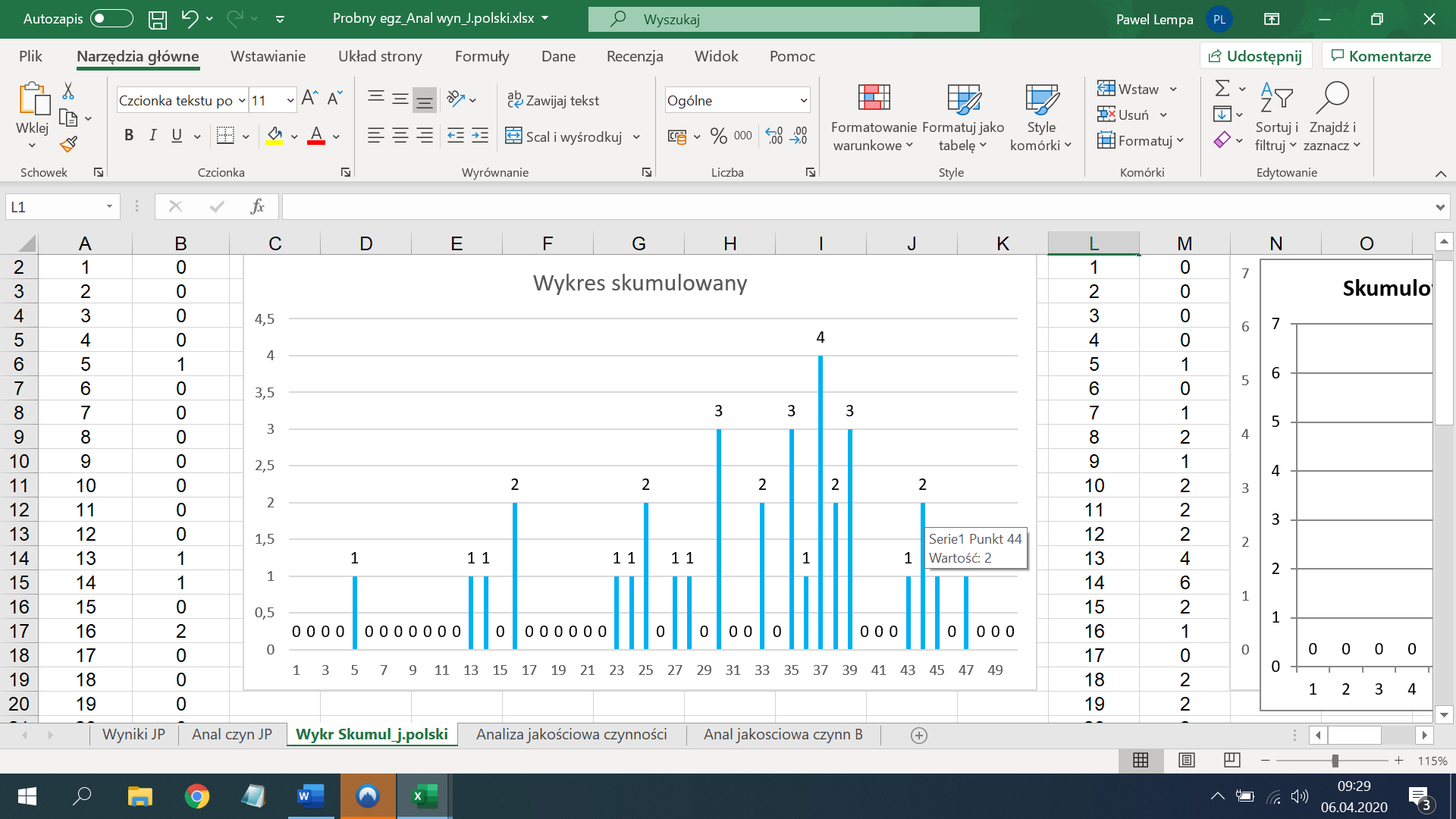 W arkuszu dla języka obcego i matematyki modalna wyznaczana jest według zadanej funkcji. Należy jednak porównać wynik z wykresem skumulowanym i jeśli okazałoby się, że mamy przypadek dwóch modalnych lub nie można wyznaczyć modalnej  to wtedy musimy tą informację pisać osobiście do komórki (tzw. wpis na twardo).Krok 6Zakładka - Analiza jakościowa czynności – zawiera łatwości poszczególnych czynności z ich jakościową interpretacją.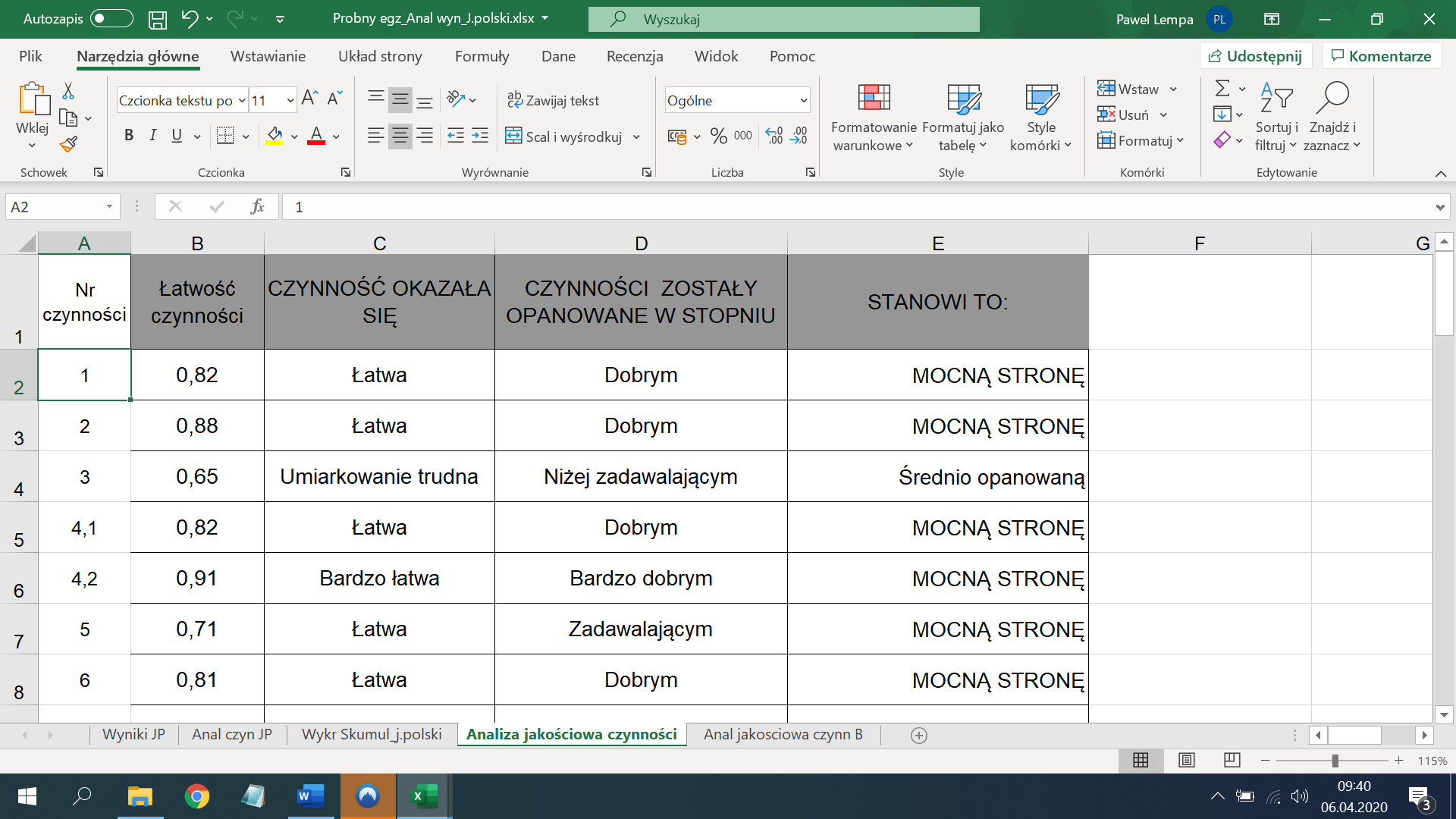 Krok 7Zakładka - Anal jakosciowa czynn B – zawiera łatwości poszczególnych czynności z ich jakościową interpretacją po uporządkowaniu od najwyższej do najniższej łatwości. Najpierw podświetlamy w następujący sposób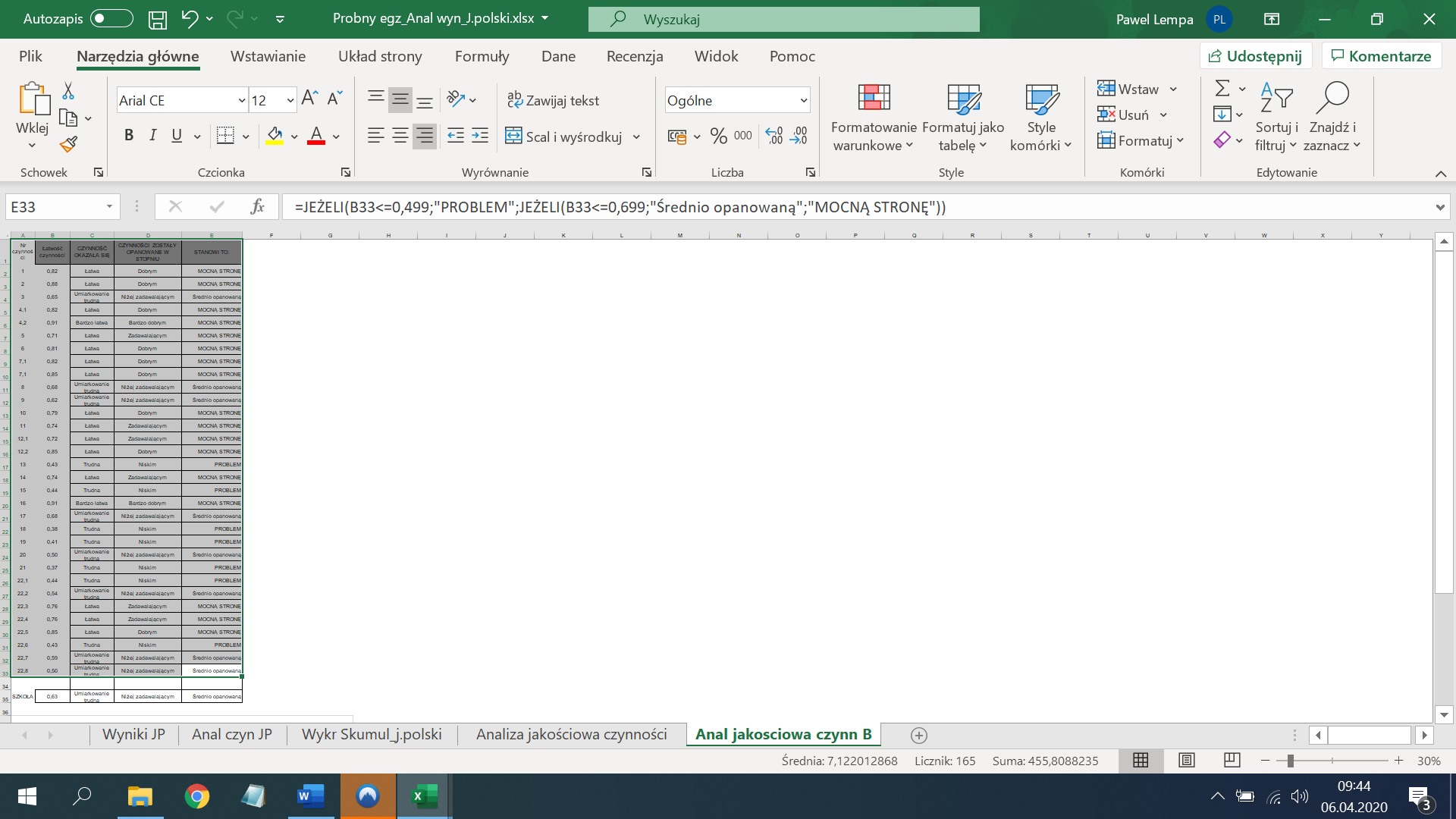 A następnie porządkujemy łatwości według ich wartości 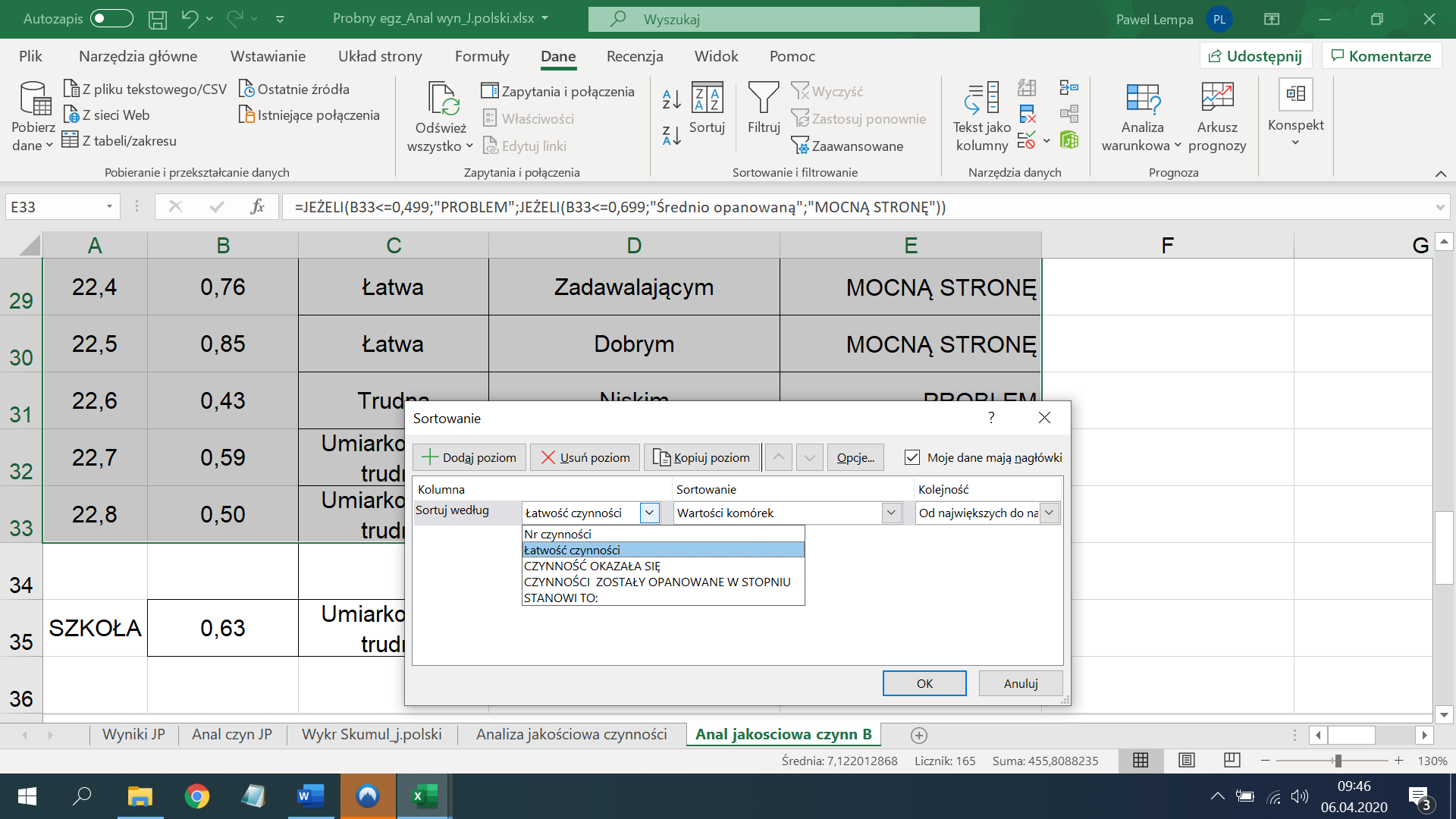 Krok 8Uzyskaliśmy uporządkowane czynności według mocnych stron (najlepiej opanowanych przez uczniów czynności) i problemów (najsłabiej opanowanych przez uczniów czynności). Stanowi to podstawę do refleksji i opracowania programu poprawy efektów kształcenia.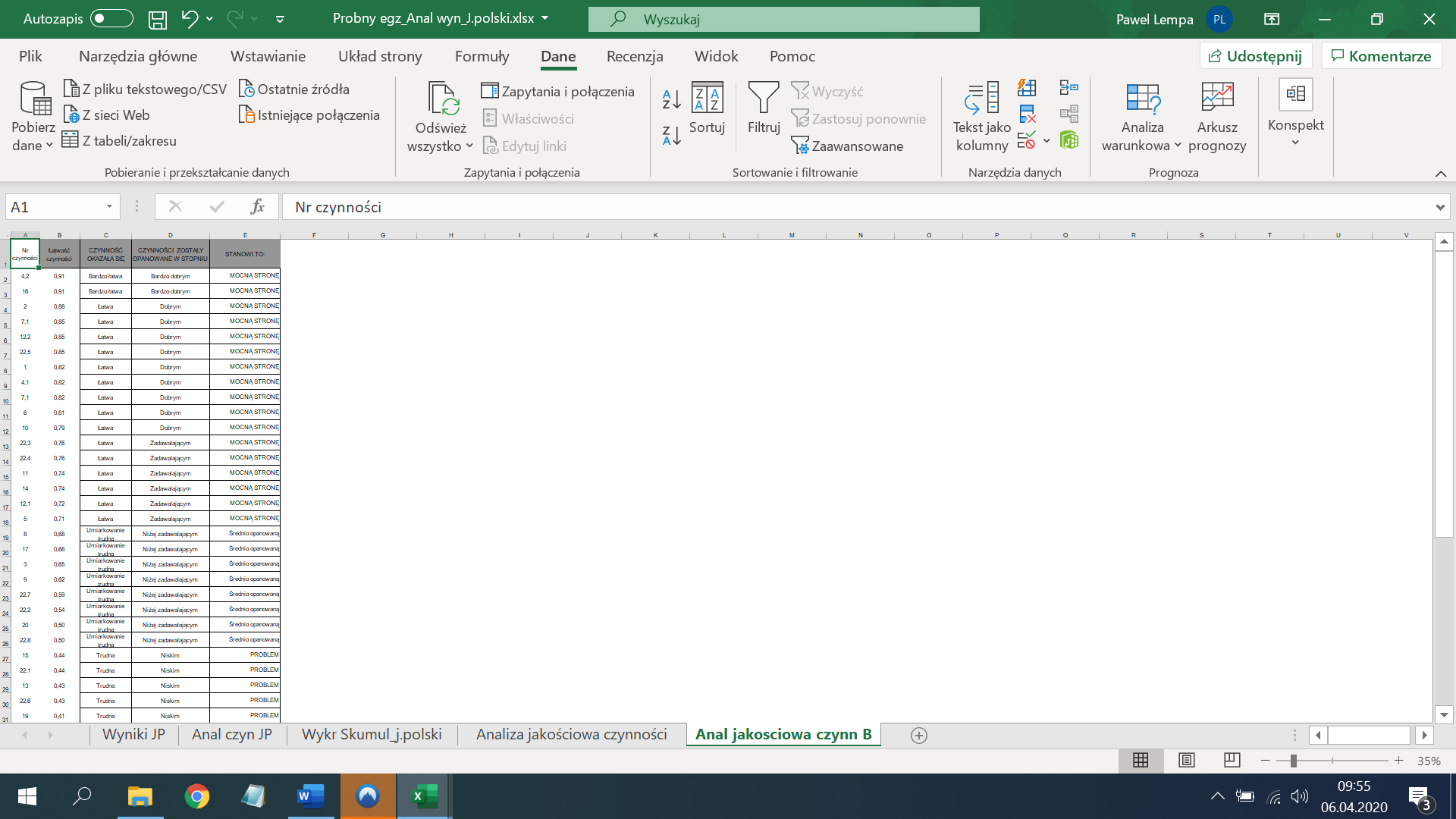 